TALLLER GRADO SEGUNDO.Indicador de desempeño: Exploro la práctica de diferentes juegos individuales y grupales.Tema: Juegos de mesa y de aprovechamiento del tiempo libre.  Nota 1: Las fotos del trabajo debe ser enviado al correo juliangov@campus.com.co con el nombre de la niña y grado.Juegos de mesa y de aprovechamiento del tiempo libre.Los juegos de mesa generalmente tienen un enfoque recreativo y socializador, ya que la mayoria de estos uselen tener como minimo la participación de 2 jugadores,y dependiendo de la dificultad del juego este tienen restriciones de edad, tambien todo juego de pesa tiene un limite maxímo de participantes para que el juego pueda ser más fluido y se pueda realizar de duena mañera.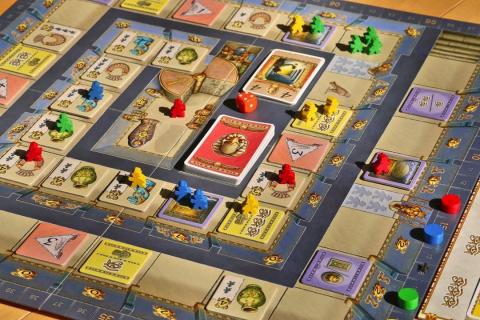 Actividad.Resuelve las siguientes pregunta:¿Cuál es tu juego de mesa favorito?Explica ¿Cómo se juega tu juego favorito?¿Qué elementos tiene tu juego de mesa favorito?Realiza un juego de memoria para jugar en casa:Materiales: 1/8 de cartulina o cartón paja, lápiz, colores, regla, tijera y lápiz y la ayuda de un adulto.Realización:Primero con el lápiz y la regla, trazamos en el cartón paja o cartulina, una línea divisoria por la mitad y luego trazamos 3 líneas paralelas del mismo tamaño a la línea del medio, como en el ejemplo que se ve a continuación.Luego en los cuadros dibujamos lo siguientes:2 conos.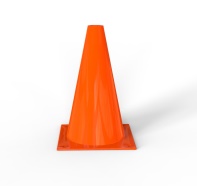 2 balones.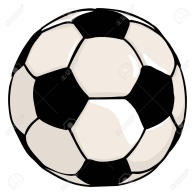 2 aros.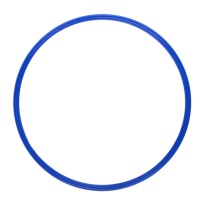 2 cuerdas.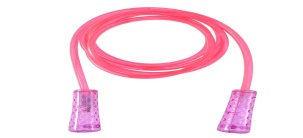 Por último recorta por las líneas para separar los cuadros y luego puedes jugar con él volteando los y revolviendo para que busques las parejas. 